TEDEN PISANJA Z ROKOV dneh od 23. do 27. januarja je širom po Sloveniji potekal projekt Teden pisanja z roko. Že drugo leto zapored je bil del projekta tudi CVIU Velenje. Letošnji 8. Teden pisanja z roko je potekal pod geslom Mislim tiho, pišem počasi. Tako smo tekom Tedna pisanja z roko v naš vsakodnevni utrip vnesli dejavnosti, ki so nam pomagale misliti tiho, pisati počasi – preizkusili smo se v zrcalnem pisanju z ogledalom, v pisanju inicialk, igrali smo se prepogibanke, spoznali smo pesniško obliko haiku, pisali vzratno, dekodirali smo skrivno pisavo… Ob tem smo pobliže spoznavali Prekmurje, učenci sedmih razredov so celo izdelali enciklopedični prikaz, s katerim se bodo udeležili nagradne igre. Naše glasbene aktivnosti pa smo posvetili spoznavanju repa ter znanega slovenskega reparja Roka Terkaja – Trkaja. Vsak dan je torej prinesel nove izzive in radosti. In ko so nas roke že dodobra bolele od pisanja, je sledila češnja na torti celotnega tedna. In sicer nam je bilo v veliko veselje in čast, da sta nas obiskala ambasador pisanja z roko repar Rok Terkaj – Trkaj ter predsednica Društva Radi pišemo z roko Nina Novak. S pesmijo, besedo ter z igrivim humorjem sta nas popeljala v svet rim, smeha in ozaveščanja o pomenu pisanja z roko, ki ga bomo ponesli tudi v preostale tedne v letu. Velenje, 7. 2. 2023                                                                                                          Zapisala: Neža Benedik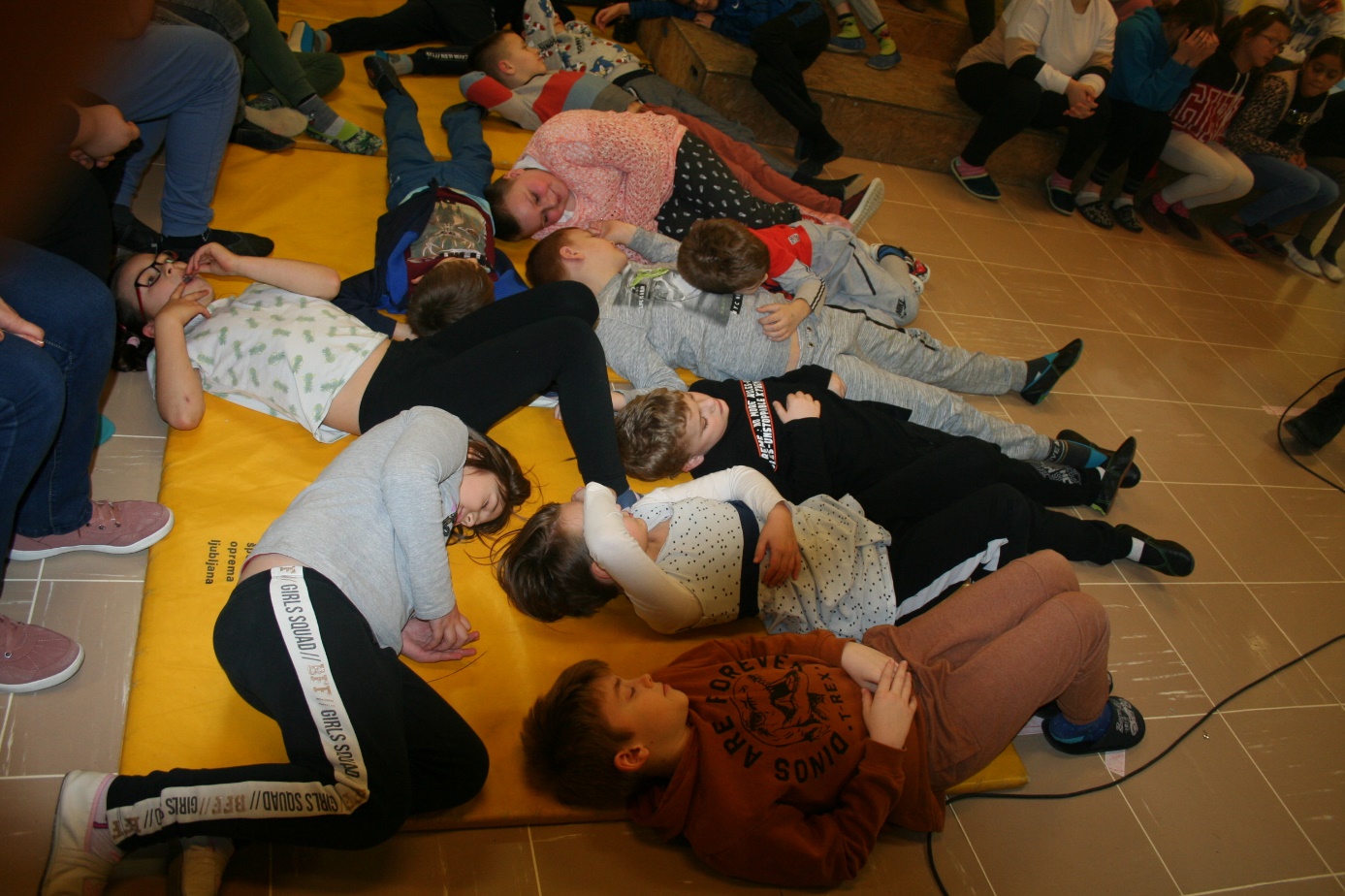 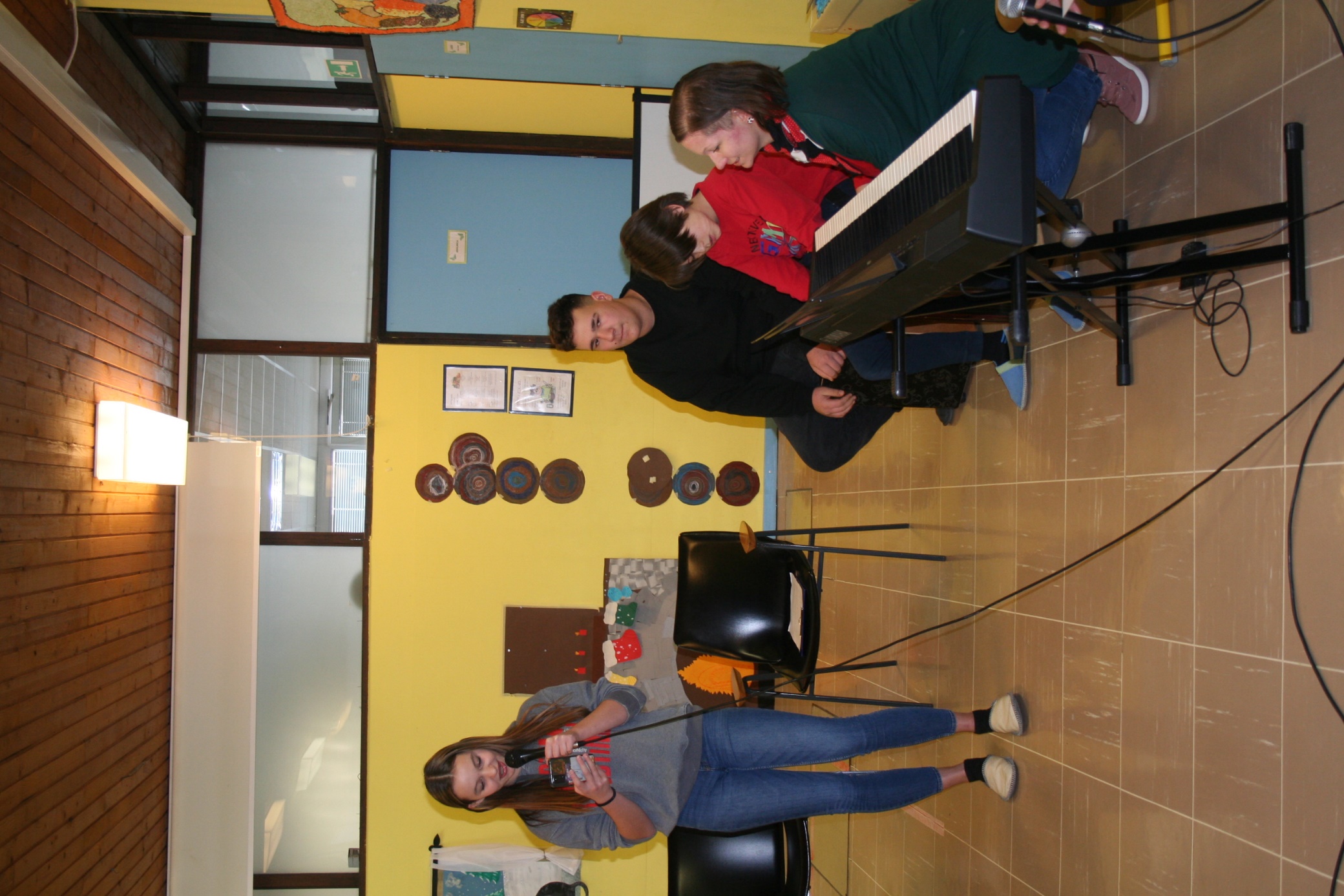 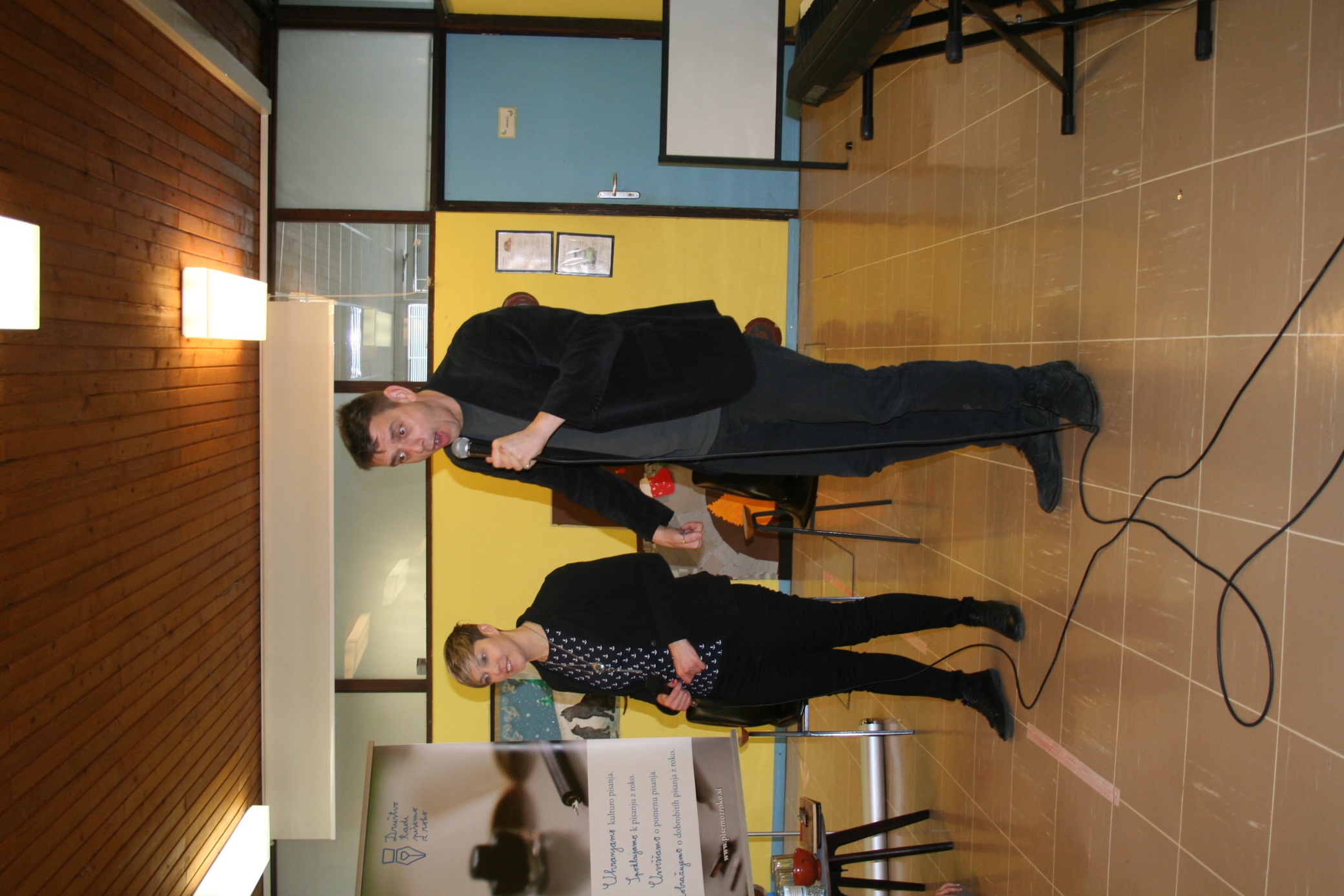 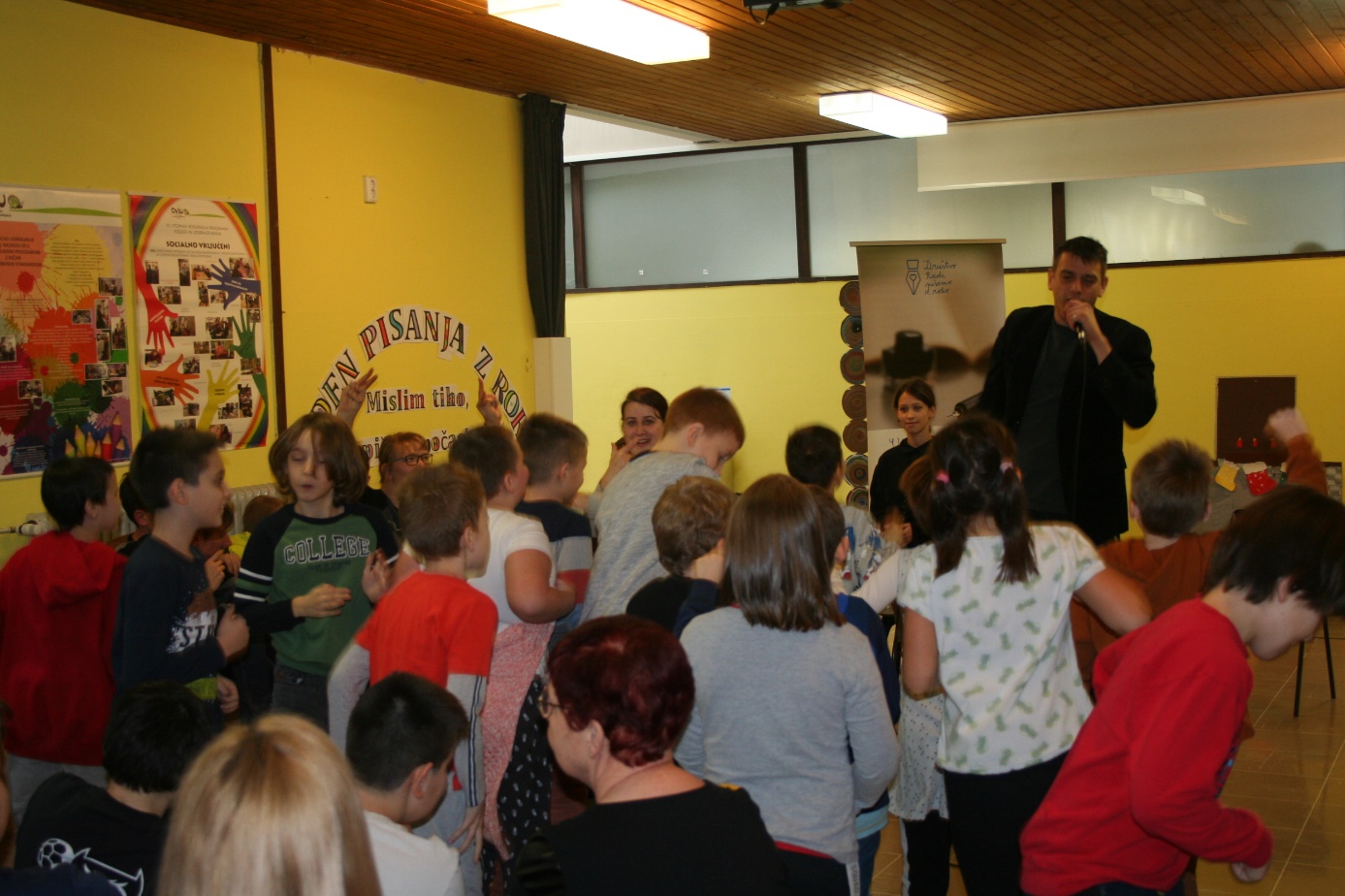 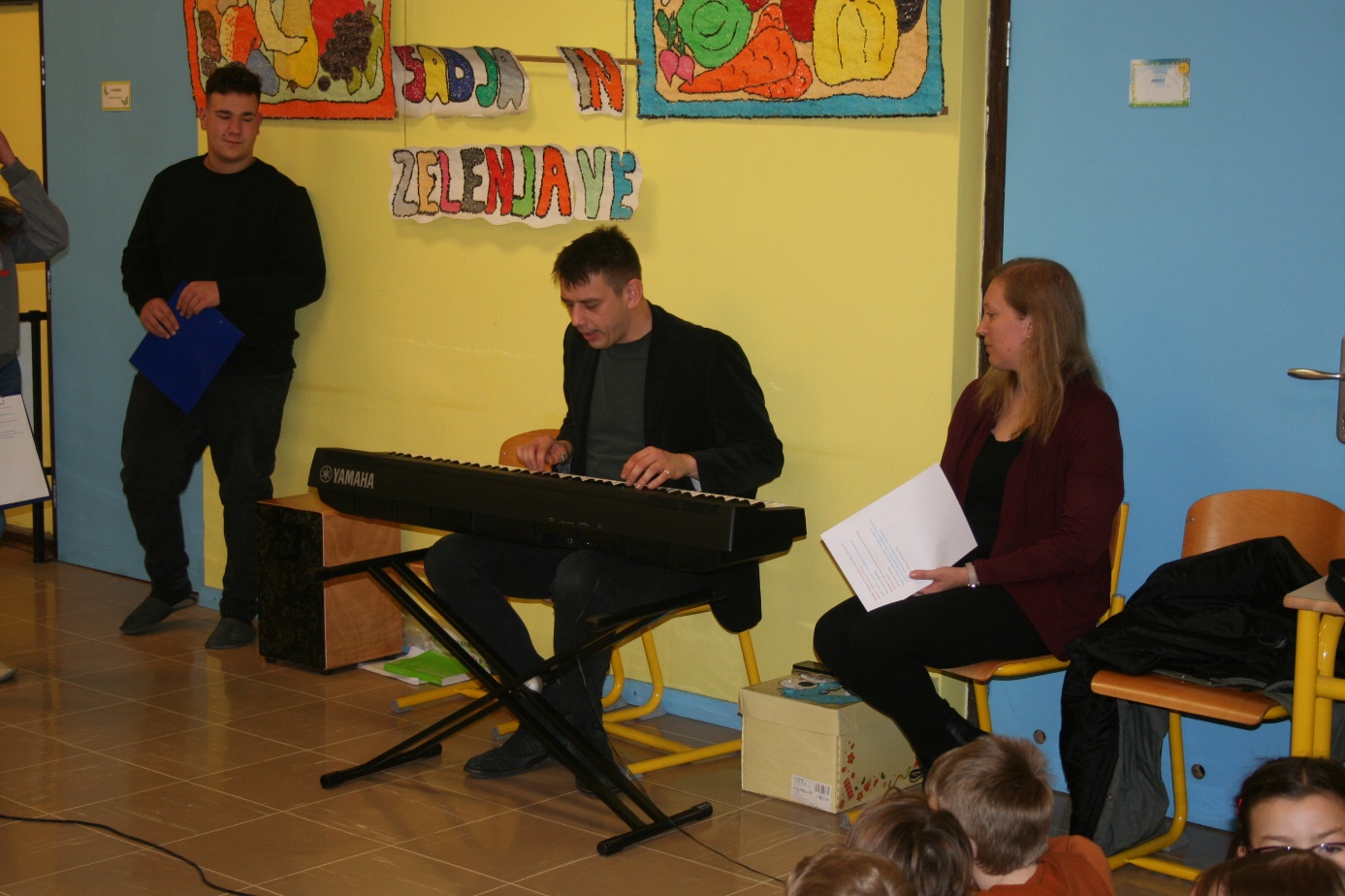 